琼海市消防支队招聘岗位及条件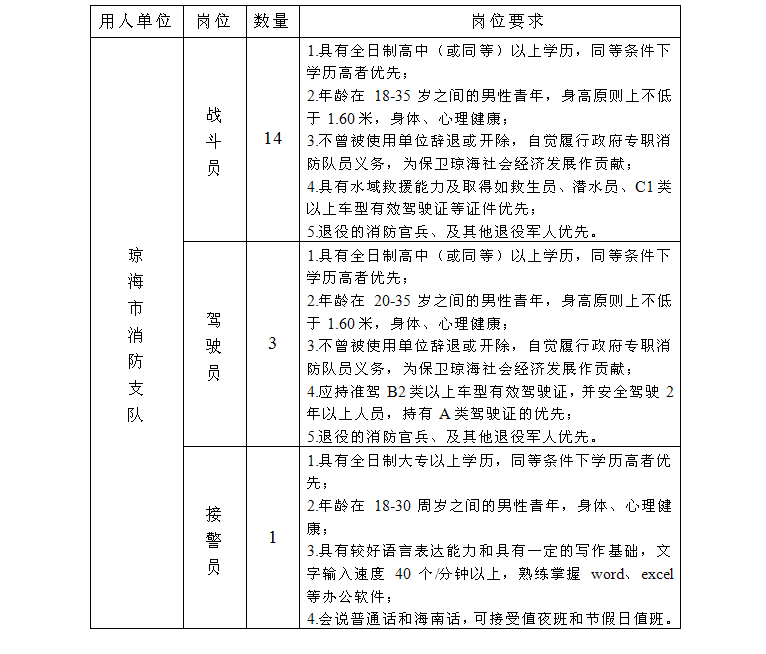 